【お申	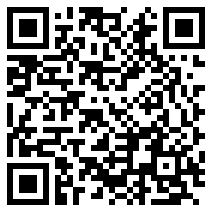 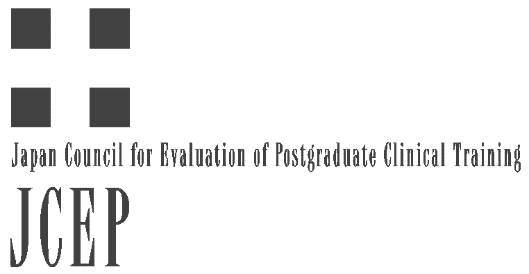 NPO法人卒後臨床研修評価機構行	Ｅメールで申込をするEmail：jimukyoku@jcep.jp　 臨床研修制度の変遷と第三者評価に関する講習会　参加申込書1. お申込み病院・施設の名称/ご担当者のご連絡先2.講習会参加者※お申込み後、当JCEP事務局より引き続きの手続きについてEメールにてご連絡申し上げます。【申込期間】2023年11月1日まで、または定員になり次第締め切らせていただきます。NPO法人　卒後臨床研修評価機構　〒102-0083　東京都千代田区麹町3-3-8麹町センタープレイス5F　TEL：03-5212-2444JCEP機関会員ID病院・施設名所在地都道府県ご担当者氏名部署・職名EメールアドレスTEL1氏名（ふりがな）	（　	） 機関会員（1名無料）【会員ID：	】 正会員（10,000円／1人）【会員ID：	】 非会員（18，000円／1人）1部署 機関会員（1名無料）【会員ID：	】 正会員（10,000円／1人）【会員ID：	】 非会員（18，000円／1人）1職名 機関会員（1名無料）【会員ID：	】 正会員（10,000円／1人）【会員ID：	】 非会員（18，000円／1人）2氏名（ふりがな）	（	） 正会員（10,000円／1人）【会員ID：	】 非会員（18，000円／1人）2部署 正会員（10,000円／1人）【会員ID：	】 非会員（18，000円／1人）2職名 正会員（10,000円／1人）【会員ID：	】 非会員（18，000円／1人）3氏名（ふりがな）	（	） 正会員（10,000円／1人）【会員ID：	】 非会員（18，000円／1人）3部署 正会員（10,000円／1人）【会員ID：	】 非会員（18，000円／1人）3職名 正会員（10,000円／1人）【会員ID：	】 非会員（18，000円／1人）合計金額	円